In compliance with sections 3.63 – 3.74 of the Listings Requirements of the NSX, the following information is disclosed:Name of director	:WO Fourie Associate	:Haida Investments (Pty) Ltd (Reg no: 2017/0173) a company of which Mr Fourie is a director and shareholderNature of transaction	:Sale of Nictus sharesClass of security	:Ordinary sharesDate of transaction	:31 March 2020Number of shares	:3,750 sharesPurchase price	:N$1.60 per share Total value of transaction	:N$6,000.00Nature of interest	:Indirect, beneficialType of transaction	:Off market Chairman clearance received	:YesWindhoek1 April 2020Dealings in securities by associates of directorsSponsor on the NSXSimonis Storm Securities (Proprietary) Limited(Member of the NSX)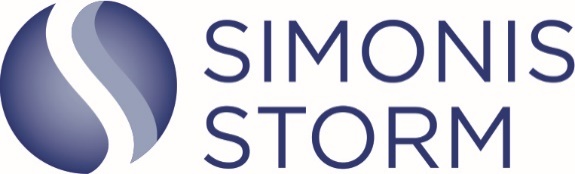 